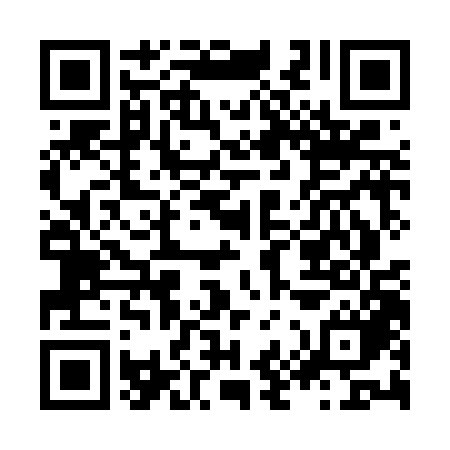 Prayer times for Aschendorf-Moor-Siedlung, GermanyWed 1 May 2024 - Fri 31 May 2024High Latitude Method: Angle Based RulePrayer Calculation Method: Muslim World LeagueAsar Calculation Method: ShafiPrayer times provided by https://www.salahtimes.comDateDayFajrSunriseDhuhrAsrMaghribIsha1Wed3:155:561:275:328:5911:292Thu3:145:541:275:339:0111:323Fri3:145:531:275:339:0311:334Sat3:135:511:275:349:0511:345Sun3:125:491:275:359:0611:346Mon3:115:471:275:369:0811:357Tue3:105:451:275:369:1011:368Wed3:105:431:275:379:1211:369Thu3:095:411:275:389:1311:3710Fri3:085:401:275:389:1511:3811Sat3:075:381:275:399:1711:3912Sun3:075:361:275:409:1811:3913Mon3:065:351:275:409:2011:4014Tue3:055:331:275:419:2111:4115Wed3:055:311:275:429:2311:4116Thu3:045:301:275:429:2511:4217Fri3:045:281:275:439:2611:4318Sat3:035:271:275:439:2811:4319Sun3:025:251:275:449:2911:4420Mon3:025:241:275:459:3111:4521Tue3:015:221:275:459:3211:4622Wed3:015:211:275:469:3411:4623Thu3:005:201:275:469:3511:4724Fri3:005:191:275:479:3711:4825Sat3:005:171:275:489:3811:4826Sun2:595:161:285:489:3911:4927Mon2:595:151:285:499:4111:4928Tue2:585:141:285:499:4211:5029Wed2:585:131:285:509:4311:5130Thu2:585:121:285:509:4511:5131Fri2:585:111:285:519:4611:52